Câu 1.	(4,0 điểm) Cho biểu thức 1) Rút gọn biểu thức .2) Tìm giá trị nguyên của  để biểu thức nhận giá trị nguyên.Câu 2.	(4,0 điểm) 1) Giải phương trình sau: .2) Cho và . Chứng minh .Câu 3.	(4,0 điểm) 1) Tìm nghiệm nguyên của phương trình: .2) Cho số tự nhiên  và số nguyên tố  thỏa mãn  chia hết cho  đồng thời  chia hết cho . Chứng minh rằng:  là một số chính phương.Câu 4.	(6,0 điểm) Cho hình vuông  cạnh . Trên cạnh  lấy điểm ( khác ) , qua điểm kẻ tia vuông góc với cắt tại điểm F.1) Chứng minh rằng: .2)Trên cạnh CD lấy điểm sao cho , gọi giao điểm của với lần lượt tại ; gọi là giao điểm . Chứng minh  tại .3)Tìm giá trị nhỏ nhất của diện tích tam giác  khi  thay đổi.Câu 5.	(2,0 điểm) Cho  là ba cạnh của tam giác. Chứng minh:. HẾT ĐÁP ÁN ĐỀ KHẢO SÁT HSG – TOÁN 8PHÒNG GIÁO DỤC THÀNH PHỐ THANH HOÁNăm học: 2023 – 2024HƯỚNG DẪN GIẢI CHI TIẾTCâu 1.	(4,0 điểm) Cho biểu thức 1) Rút gọn biểu thức .2) Tìm giá trị nguyên của  để biểu thức nhận giá trị nguyên.Lời giải1) Rút gọn biểu thức Điều kiện : 2) Tìm giá trị nguyên của  để biểu thức  nhận giá trị nguyên 	Để  nhận giá trị nguyên thì  là số nguyên 	Vì . 	Ta có bảng sau:	Vậy  thì  là số nguyên.Câu 2.	(4,0 điểm) 1) Giải phương trình sau: .2) Cho và . Chứng minh .Lời giải1) Giải phương trình sau: Điều kiện :  (Vì )Vậy phương trình có nghiệm 2) Cho và . Chứng minh Câu 3.	(4,0 điểm) 1) Tìm nghiệm nguyên của phương trình: .2) Cho số tự nhiên  và số nguyên tố  thỏa mãn  chia hết cho  đồng thời  chia hết cho . Chứng minh rằng:  là một số chính phương.Lời giải1) Vì ; và có. Suy ra, .Xét trường hợpTH1:  (thoả mãn)TH2:  (loại)Vậy .2) Ta có Vì . Suy ra  không chia hết cho .Do đó, Đặt , .Suy ra,     Ta có: Mặt khác, có Suy ra, Từ ;  suy ra Mà . Suy ra, Suy ra,  là số chính phương.Câu 4.	(6,0 điểm) Cho hình vuông  cạnh . Trên cạnh  lấy điểm ( khác ) , qua điểm kẻ tia vuông góc với cắt tại điểm F.1) Chứng minh rằng: .2)Trên cạnh CD lấy điểm sao cho , gọi giao điểm của với lần lượt tại ; gọi là giao điểm . Chứng minh tại .3)Tìm giá trị nhỏ nhất của diện tích tam giác  khi thay đổi.Lời giải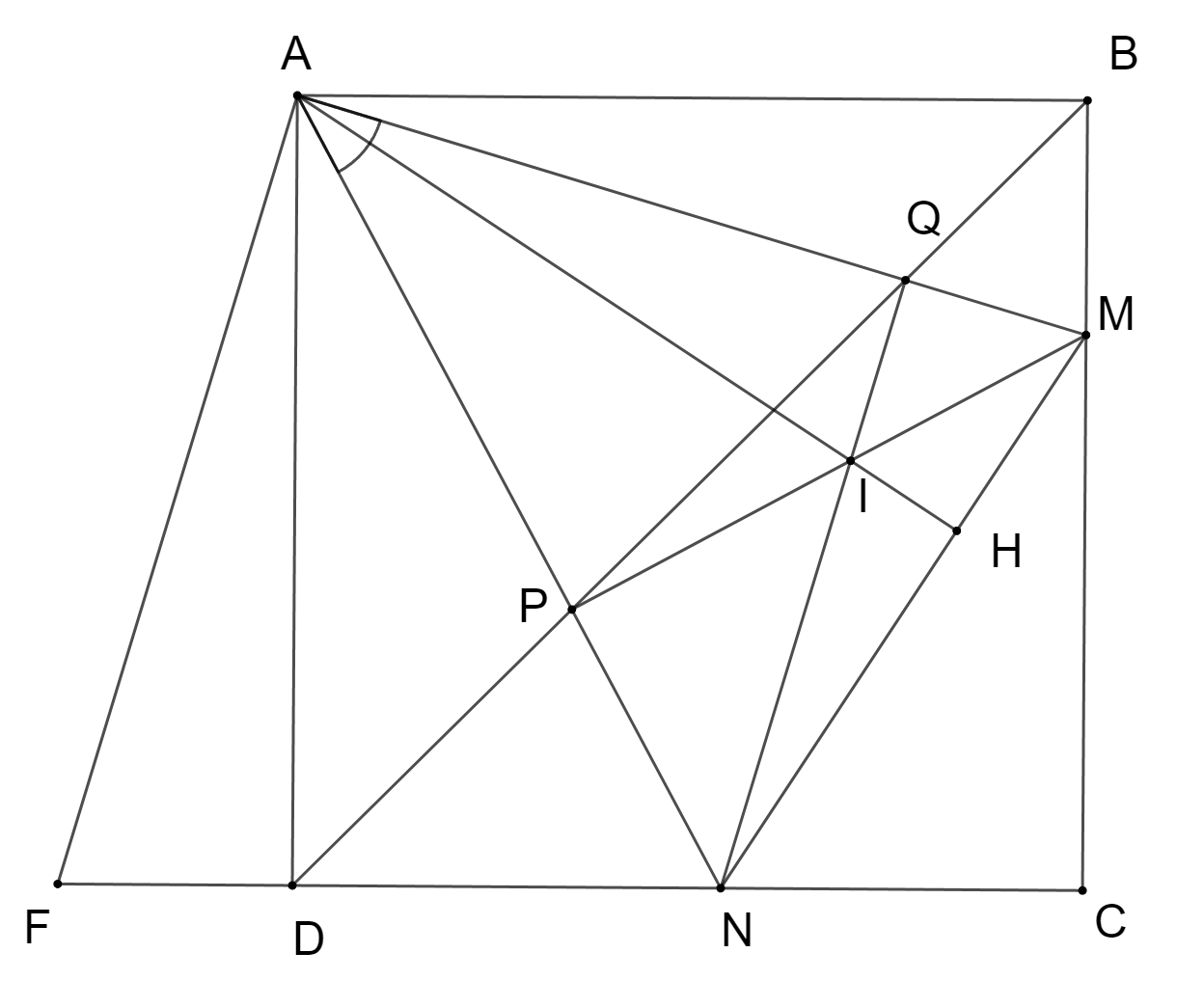 a) Ta thấy  (c.g.c) vì , , . Do đó (2 cạnh tương ứng).b)  (g.g) vì ;  (đối đỉnh). Suy ra Do đó  (c.g.c) do  và ( đối đỉnh)Từ đó suy ra ,.
Suy ra .Tương tự chứng minh , .Từ đó ta có . Suy ra . Trong tam giác  có  và  là 2 đường cao cắt nhau tại  nên  là trực tâm tam giác . Nên tại .c) Do . Suy ra  (c.g.c) do , chung.Do đó.Đặt . Ta có Áp dụng định lý Pi-ta-go vào suy ra:Mà Do đó .Mà: Nên Dấu bằng xảy ra khi .Vậy diện tích tam giác  nhỏ nhất là .Câu 5.	(2,0 điểm) Cho  là ba cạnh của tam giác. Chứng minh:.Lời giảiĐặt Suy ra Ta có Theo Cauchy ta có: ; ; Suy ra Ta có: : VT (*)                            (đpcm). HẾT PHÒNG GIÁO DỤC THÀNH PHỐ THANH HOÁ (Đề thi gồm 01 trang)ĐỀ KHẢO SÁT HSG 2023-2024MÔN: TOÁN 8(Thời gian làm bài 120 phút, không kể thời gian giao đề)2 (TM)(TM)